Drogi uczniu klasy VII,postaraj się pracować samodzielnie. Czytaj uważnie polecenia. Masz dużo czasu, bo do piątku 08 maja. Możesz też przesłać mi zdjęcie zeszytu z wykonanym zadaniem na maila podanego poniżej. Pamiętaj jeśli się nudzisz sięgnij po książkę, czytaj codziennie chociaż mały fragment. Nie wychodź z domu, słuchaj rodziców i opiekunów. 😊W razie pytań zachęcam do kontaktuzadaniazpolskiego@onet.plZadanie na wtorek 05.05.2020Temat: Moja mała OjczyznaPrzeczytaj uważnie wiersz Tadeusza Różewicza, przynajmniej 2 razy.Oblicze ojczyznyTadeusz RóżewiczOjczyzna to kraj dzieciństwa
Miejsce urodzenia
To jest ta mała najbliższa
OjczyznaMiasto miasteczko wieś
Ulica dom podwórkoPierwsza miłość
Las na horyzoncie
GrobyW dzieciństwie poznaje się
Kwiaty zioła zboża
Zwierzęta
Pola łąki
Słowa owoceOjczyzna się śmiejeNa początku ojczyzna
Jest blisko
Na wyciągnięcie rękiDopiero później rośnie
Krwawi
BoliZadanie na środę 06.05.2020Przedstawiając ojczyznę poeta wychodzi od rzeczy małych, by poruszać się coraz dalej 
i zataczać szersze kręgi.Wizja rozpoczyna się od tej najbliższej – miejsca urodzenia, rodzinnym domem, ulicą, miasteczkiem z czasem staje się coraz większa. Człowiek wciąż zdobywa nową wiedzę, poznaje słowa, przyrodę, a także miłość i śmierć.Z upływem czasu ojczyzna staje się obowiązkiem 
i odpowiedzialnością. Zanotuj w zeszycie:„ojczyzna się śmieje” to metafora podkreśla sielskość obrazu  małej, najbliższej nam ojczyzny, związanej z radosnym czasem dzieciństwa.Utwór Tadeusza Różewicza jest przykładem wiersza białego, ponieważ nie ma rymów. Jest też wierszem wolnym, ponieważ ma wersy różnej długości i dowolnym układzie.Zadanie na czwartek 07.05.2020Ułóż zdania z rozsypanki wyrazowej. Zapisz zdania w zeszycie.OD / POLSKI / LEŻĄ / NA / NIEMCY / ZACHÓDUKRAINĘ / MARZY / O / WYJEŹDZIE / ALICJA / NACZTERY / BYŁA / RAZY / W / GRECJI / JOLA / CZECHY / BYŁY / I /JEDNYM / SŁOWACJA / KRAJEMWŁOSZECH / PIZZĘ / ZJEMY / WE / I /SPAGETTINIEDALEKO / POLSKI / Z / PRAGI / JEST / DOJANEK / ROWEREM / PO / WARSZAWIE / STARYM / JEŹDZIWISŁA / JEST / RZEKĄ / POLSKI / NAJDŁUŻSZĄZadanie na piątek 08.05.2020Temat: Pisownia wyrazów z „ch”, „h”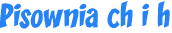 Ch piszemy, gdy wymienia się w innych formach tego samego wyrazu lub w innych wyrazach na: sz
 
np.:
 
mucha - muszka,
wydmuchać - wydmuszka,
trochę - troszkę,Ch piszemy po literze s np.: schab, schody, wschód.Ch piszemy na końcu wyrazów, np.: na drogach, orzech, zuch.Wyjątki: druh, Boh (nazwa rzeki).H piszemy, gdy wymienia się w innych formach tego samego wyrazu lub w innych wyrazach na: g, ż, z, dz,np.:
 
wahać się - waga,
druh - drużyna,
błahy - błazenPolecenie:Sprawdź swoje umiejętności, skopiuj link, wklej w nowe okno wyszukiwarki, wykonaj dyktando. Możesz zapisać wyrazy z literką „ch” i „h” w zeszycie.https://www.dyktanda.net/ortografia-31.phpDo RodzicówProszę Państwa,w związku z trudną sytuacją, w której się wszyscy znaleźliśmy, nasz bezpośredni kontakt jest niemożliwy. Na bieżąco wysyłam dzieciom lekcje, zadania do wykonania w domu. Staram się, żeby materiału nie było dużo i aby był przystępny, tak żeby poradzili sobie sami. Proszę, aby dziecko je wykonywało w miarę systematycznie. Proszę również o pomoc i współpracę z Państwa strony, sprawdzenie czy te zadania są wykonywane, zanotowane starannie w zeszycie, wysłuchanie wcześniej nauczonych tekstów. Zaangażowanie dzieci i prace, które wykonują w domu będą przeze mnie oceniane. W razie pytań proszę o kontakt e- mailowy zadaniazpolskiego@onet.plMonika Sokołowska